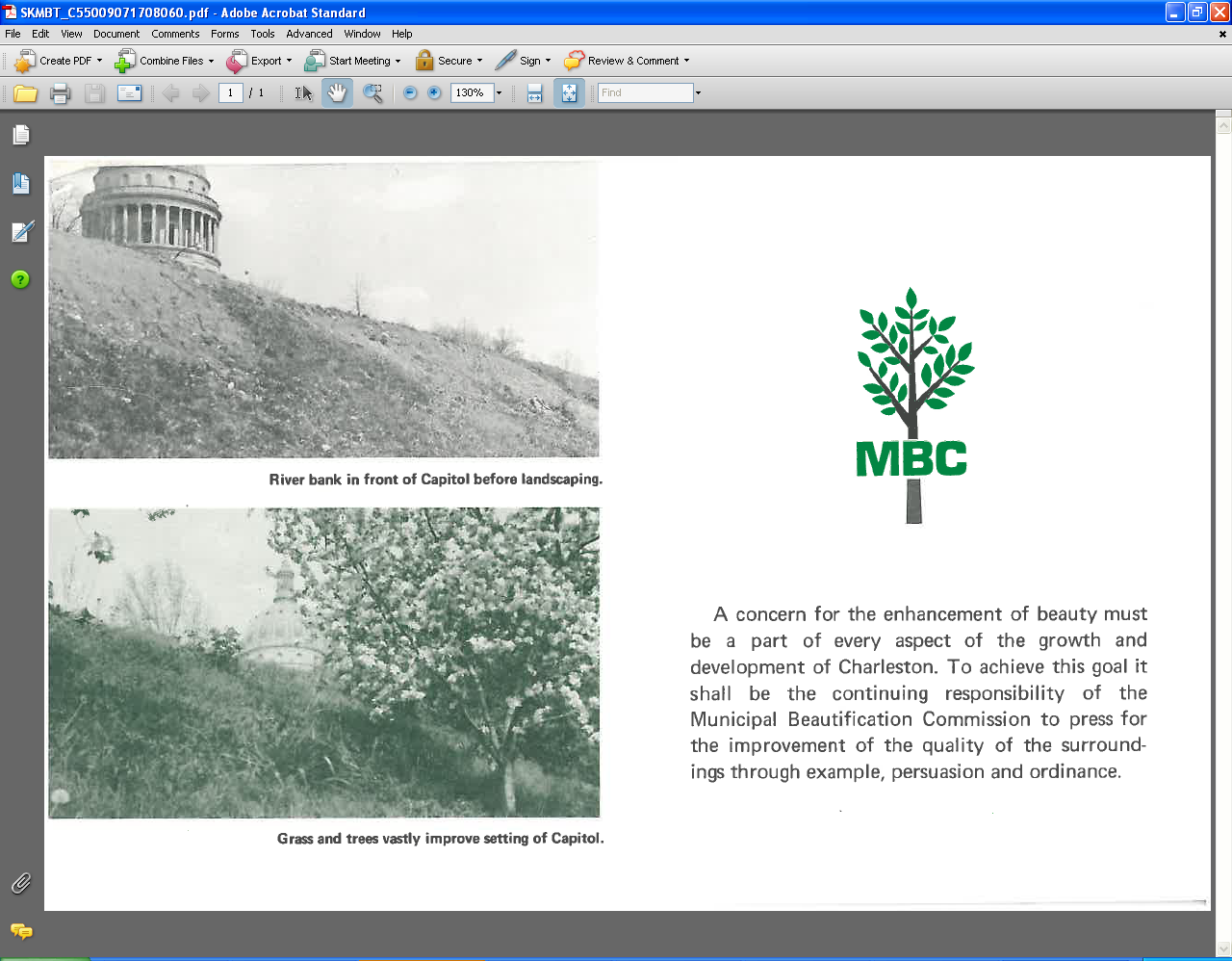 MUNICIPAL BEAUTIFICATION COMMISSION/TREE BOARDCSC CONFERENCE ROOM 1:00 PMPARKING BUILDING #1TUESDAY, SEPTEMBER 4, 2018AGENDACALL TO ORDER AND APPROVAL OF MINUTES AUGUST 7, 2018TREE COMPLAINT – SANDRA CASTEELPARKING DAY – AMY MCLAUGHLINPUBLIC ARTS REPORT – JEFF PIERSONWAYFINDING REPORT DIRECTOR’S REPORT - MIKEADDITIONAL BUSINESSADJOURNMENTPlease attend, if possible. If you cannot be present, please telephone Public Grounds at 304-348-6458.